Государственное автономное учреждение социального обслуживания «Реабилитационный центр для детей и подростков с ограниченными возможностями МТЗ и СЗ РТ «Исток надежды» в Арском муниципальном районе»Программа  практики "Мульттерапия – творческий метод успешной социализации детей с ОВЗ"(возраст воспитанников 5-14лет,)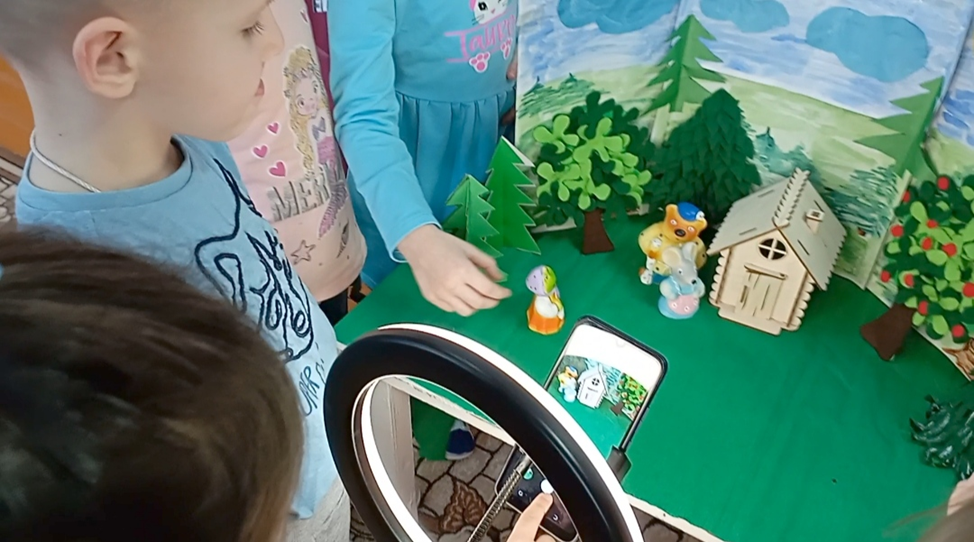 Автор: воспитатель                                                                                                             Магсумова Алия РубисовнаАННОТАЦИЯПроцесс создания мультфильма – это интересная и увлекательная деятельность для любого ребенка, а для ребенка с особенностями развития становится целым миром для социализации и развития. Дети знакомятся с лепкой, фотографией, декоративно-прикладным искусством, музыкой, литературой, театром, а также изучают и используют компьютерные технологии. На занятиях каждый ребенок может выступать в роли оператора, сценариста, режиссера мультипликатора (аниматора), художника, актера и композитора, навсегда сохраняя для себя полученный результат в форме законченного видео-продукта. Дети сами придумывают сюжет, создают персонажи и декорации, снимают и принимают участие в монтаже. Программа рассчитана на воспитанников с ОВЗ 5-14 лет.I. Комплекс основных характеристик программы1.1. Пояснительная запискаМультфильм — это фильм, выполненный при помощи средств покадровой отрисовки (включая 3D-моделирование) и предназначенный для демонстрации в кинотеатре, трансляции по телевидению, просмотре на экране компьютера и других электронных устройствах.Мультипликация представляет собой сложный и многоструктурный процесс, построенный на объединении областей нескольких видов искусства. Главная педагогическая ценность мультипликации как вида современного искусства заключается, прежде всего, в возможности комплексного развивающего обучения детей. Кроме того, именно мультипликация помогает максимально сближать интересы взрослого и ребенка, отличаясь доступностью и неповторимостью жанра. Мультипликация может стать прекрасным развивающим средством для раскрепощения и социализации, развития творческого потенциала детей с ОВЗ.Мультипликация заключает в себе большие возможности для развития творческих способностей, сочетая теоретические и практические занятия, результатом которых является реальный продукт самостоятельного творческого труда детей. В процессе создания мультипликационного фильма у детей развиваются сенсомоторные качества, связанные с действиями рук ребенка, обеспечивающие быстрое и точное усвоение технических приемов в различных видах деятельности, восприятие пропорций, особенностей объемной и плоской формы, характера линий, пространственных отношений, цвета, ритма, движения. Творческие способности, направленные на создание нового, формируются только на нестандартном материале, который делает невозможным работу по существующему шаблону, анимация - искусство, разрушающее все стереотипы изображения, движения, создания образов, чьи «границы совпадают только с границами воображения».Разные виды изобразительного искусства: рисунок, живопись, лепка, дизайн и декоративно-прикладное творчество – сосуществуют в мультипликации на равных. А сам процесс создания мультфильма включает занятия литературные, музыкальные, актерские, режиссерские, операторские, которые помогают создавать изобразительные образы и вносят в них новый смысл.Кроме того, занимаясь различными видами деятельности, осваивая новые материалы и техники, дети нацелены на конкретный результат, представляя, для чего они рисуют, лепят, мастерят. И то, и другое является наиболее благоприятными условиями для развития творчества и социализации.Создавая героев мультипликационного фильма и декорации: из пластилина, делая аппликации, вырезая силуэты, рисуя красками, фломастерами, мягкими материалами, ребята изучают свойства и технические возможности художественных материалов.Создание анимационных фильмов в реабилитационном центре решает ряд воспитательных задач, раскрывает творческий потенциал детей, развивает мышление. Искусство анимации развивает творческую мысль, формирует умение оригинальной подачи видения окружающего мира.Мультипликация – это групповой творческий процесс. Как и во взрослой команде мультипликаторов, дети знакомятся с разными техниками, пробуют разные функции: режиссёра, оператора, сценариста, художника-мультипликатора. В процессе создания мультфильма происходит распределение функций и ролей между участниками в соответствии с теми работами, которые необходимо выполнить, а именно: написание текста сценария, выбор музыки, озвучивание. Качественная подготовка литературно-художественной части является залогом успешности будущей работы, поэтому при планировании данной деятельности выделено достаточно времени на разработку предварительного сценария и подготовку художественного оформления. Завершается данная работа просмотром и обсуждением готовых результатов, что является необходимым шагом к созданию новых работ.Программа позволяет осуществлять проектный подход при создании анимационных фильмов, а также использовать в работе интеграцию разнообразных видов деятельности детей: двигательную, игровую, продуктивную, коммуникативную, трудовую, познавательно-исследовательскую, музыкально-художественную, а также чтение художественной литературы. Направленность программыПрограмма  практики "Мультерапия – творческий метод успешной социализации детей с ОВЗ" разработана ГАУСО РЦДПОВ «Исток надежды» в соответствии с запросом родителей воспитанников с ОВЗ, в соответствии с введением в действие ФГОС.Основанием для проектирования и реализации данной программы служит перечень следующих нормативных правовых актов и государственных программных документов:     Закон РФ от 07.02.1992 № 2300-1 «О защите прав потребителей»     Распоряжение Правительства Российской Федерации от 29 мая 2015 г. №996-р «Стратегия развития воспитания в Российской Федерации на период до 2025года»;     Постановление Главного государственного санитарного врача РФ от28.09.2020г.№28 «Об утверждении СанПиН2.4.3648-20; Актуальность ВОЗ отмечает увеличение числа детей с отклонениями в развитии во всем мире. В России процент детей с ограниченными возможностями здоровья (далее –– ОВЗ) также растет. К этой категории относятся дети, имеющие «значительные ограничения жизнедеятельности, приводящие к социальной дезадаптации вследствие нарушения роста и развития ребенка, способностей к самообслуживанию, передвижению, ориентации, контролю за своим поведением, обучению, общению, трудовой деятельности в будущем». Приоритетным направлением социальной и образовательной политики Российского государства и стран мирового сообщества является создание системы эффективной социальной реабилитации этих детей. Большинство из них лишено широких контактов, возможности получать опыт от других сверстников, которые есть у обычного ребенка. Невозможность выразить свои переживания, например, в игре, как это происходит у обычных детей, приводит к возрастанию эмоционального напряжения и, как следствие, к возникновению поведенческих проблем. Имеющиеся нарушения у детей с ограниченными возможностями здоровья создают определенные трудности в приобретении представлений об окружающем мире. Мульттерапия как средство инклюзии детей и молодежи с ОВЗ к обеднению социального опыта. Дети с ОВЗ наиболее уязвимы в современных социокультурных условиях. Так, к проблемам детей этой категории можно отнести:интолерантное отношение общества, основанное на непонимании внутреннего мира этих людей;отчуждение социумом;эмоциональную напряженность.Основная проблема развития детей с ОВЗ –– это трудности в освоении ими окружающего мира, вследствие чего возникают барьеры в общении со сверстниками и взрослыми, что создает значительные трудности не только в формировании коммуникативных компетенций, но и в социально-психологической адаптации в целом. Но ребенок с патологией в здоровье, как и здоровый ребенок, имеет свои потенциальные возможности развития. Важно помочь каждому, кто имеет особенности в развитии, научиться жить в современном обществе и найти в нем свое место.В настоящее время вопросам, касающимся социальной адаптации, интеграции и социализации детей с ограниченными возможностями здоровья, уделяется все больше внимания в нашей стране, поэтому возникает острая необходимость в разработке и реализации социальных программ, направленных на инклюзию и социализацию детей с ОВЗ. Одной из эффективных форм социальной инклюзии и социализации детей с ОВЗ может стать искусство, которое, будучи формой художественно-эстетического освоения мира, играет существенную роль в формировании художественной культуры таких детей. Оно заключает в себе художественно-эстетические, гуманистические, познавательные, нравственные ценности и воздействует на нравственное, духовное становление личности. Социально-педагогическая функция искусства заключается в активизации резервных возможностей ребенка в художественной практической деятельности и творчестве, так как новые позитивные переживания ребенка рождают и новые творческие потребности и способы их удовлетворения в искусстве. Искусство не только позволяет переживать ребенку чувство прекрасного, но и может стимулировать развитие таких личностных характеристик, как самосознание, мышление и воображение. Это особенно важно для детей, которые в силу своих особенностей здоровья сталкиваются с препятствиями при включении в мир культуры, мир духовных радостей, что затрудняет их социальную адаптациюПрактическая значимость Ключевая идея образовательного модуля «Мультстудия» - создание авторского мультфильма, который станет современным мультимедийным средством обобщения и презентации материалов детского исследования, научно-технического и художественного творчества. Для осознанного усвоения содержания программы особое внимание уделяется использованию деятельностного подхода к обучению: практическим занятиям, групповой работе. Содержание программы направлено на овладение воспитанниками конкретными предметными знаниями и умениями, необходимыми для дальнейшего применения. Процесс создания авторского мультфильма может дать детям с ОВЗ множество полезных знаний и многому научить практически. Обучающиеся будут снимать коротенькие мультфильмы в разных техниках.Отличительные особенности данной программы Программа «Мульттерапия» является тем, что учащиеся создают мультфильмы в различных техниках анимации (пластилиновой, рисованной, песочной и т.д.). Занятия в объединении дадут возможность любому ребенку побывать в роли идейного вдохновителя, сценариста, актера, художника, аниматора, режиссера и даже монтажера. То есть, дети смогут познакомиться с разными видами творческой деятельности, получат много новой необыкновенно интересной информации. Это прекрасный механизм для развития и социализации ребенка, реализации его потребностей и инициатив, раскрытия внутреннего потенциала, социализации детей через сочетание теоретических и практических занятий, результатом которых является реальный продукт самостоятельного творческого труда детей.Адресат общеразвивающей программыПрограмма «Мульттерапия» предназначена для детей в возрасте 5-14 лет. Формы занятий групповые. Группы формируются по возрасту: 5-7 лет, 8-14 лет. Количество обучающихся в группе – от 3 человек. Состав групп постоянный. Место проведения занятий: г. Арск ул. Бурганова, 1Возрастные особенности группы Содержание программы учитывает возрастные и психологические особенности детей в возрасте 5-14 лет, и определяет выбор форм проведения занятий с воспитанниками.Режим занятий, объём общеразвивающей программы1я группа – первый год обучения – это дети 5-7 лет и 2я группа 8-14 летГруппа занимается 1 раз в неделю, продолжительность занятий:1я группа – 25 минут.2я группа – 40 минут.Занятия проводятся в групповой комнате.Срок освоения программы определяется содержанием программы и составляет 8 месяцев (октябрь – май)Форма обучения: очная,Форма проведения занятия варьируется, в рамках одного занятия сочетаются разные виды деятельности:Вводными, на которых дети знакомятся с мультипликацией, ее особенностями. В начале каждой темы проводится вводная беседа, в которых дети высказывают свое мнение по проблеме, обсуждают ее. Далее проводятся игры и упражнения по теме занятия, дети могут выступать инициаторами данных игр. Затем происходит обсуждение сюжета, раскадровка, изготовление персонажей и декораций и съемка мультфильма, далее дети озвучивают мультфильм и смотрят его.Виды занятий общеразвивающей программы:-Основной тип занятий – комбинированный,-по количеству детей - групповая;- по особенностям коммуникативного взаимодействия педагога и детей – обсуждение сюжета, съемка мультфильма, озвучивание мультфильма.Итоги реализации У детей формируются социально-коммуникативные навыки посредством активной мультипликации; воспитывается усидчивость, целеустремленность, желание довести начатое дело до конечного результата – получить творческий продукт своих стараний.Повышается мотивационная активность детей с ОВЗ.Личностное развитие детей становится гармоничным и проходит своевременно, согласно возрастным рамкам развития.У воспитанников развиваются высшие психические функции (память, внимание, мышление, воображение, восприятие), формируется их устойчивость.Развиваются навыки общения и коммуникации (вербальной и невербальной);Активно развивается монологическая и диалогическая речь.Дети приобретают навыки мультипликации и анимации.Педагогическая целесообразность программы является целостной и непрерывной в течение всего процесса обучения, и позволяет воспитаннику шаг за шагом раскрывать в себе творческие возможностиОбъём общеразвивающей программы общее количество учебных часов, запланированных на весь период обучения, необходимых для освоения программы: 32 часа. По уровню освоения программа общеразвивающая, одноуровневая (стартовый уровень). Она обеспечивает возможность обучения детей с любым уровнем подготовки. Зачисление детей в группу на обучение производится без предварительного отбора (свободный набор). Программа позволяет наиболее полно реализовать творческий потенциал ребёнка, способствует развитию целого комплекса умений, помогает реализовать потребность в общении и социализации ребенка с ОВЗ.Программа состоит из следующих разделов:1.              Целевой раздел.2.              Содержательный раздел.3.              Организационный раздел.1. ЦЕЛЕВОЙ РАЗДЕЛ.Цель, задачи и принципы программы по воспитанию детей с ОВЗ – кружка «Мульттерапия»Цель программы: Социально-коммуникативное развитие детей с ОВЗ средствами активной мультипликации. Формирование у воспитанников мотивации к деятельности. Активизация творческих способностей воспитанников. Формирование представлений об анимации и мультипликации.Задачи:          Социализация ребенка;          Воспитание усидчивости, целеустремленности;          Развитие вербальной и невербальной коммуникации;          Развитие наглядно-образного и логического мышления;          Развитие памяти, восприятия, устойчивости внимания;          Развитие воображения;          Развитие творческих способностей;          Развитие монологической и диалогической речи;          Развитие навыков общения;          Обучение навыкам мультипликации.Основными принципами программы ДОУ являются:      Принцип доступности и индивидуализации, предусматривающий учет возрастных особенностей и возможностей ребенка с ОВЗ и определение посильных для него заданий.    Принцип систематичности – непрерывность и регулярность занятий. Систематические занятия способствуют не только достижению эффективности обучения, но и дисциплинируют детей, приучают их к методичной регулярной работе и доведению до конца начатого дела.      Принцип сознательности и активности, предполагает обучение, опирающееся на сознательное и заинтересованное отношение воспитанника к своим действиям. Для этого необходимо четко объяснять ребенку, что и как нужно выполнить, и почему именно так, а не иначе.     Принцип гуманности выражается в безусловной вере в доброе начало, заложенное в природе каждого ребенка, отсутствие давления на волю ребенка; глубокое знание и понимание физических, эмоциональных и интеллектуальных потребностей детей с ОВЗ; создание условий для максимального раскрытия индивидуальности каждого ребенка, его самореализации и самоутверждения;            Принцип наглядности.1.1. Планируемые результаты освоения рабочей программы детьми с ОВЗУ детей формируются социально-коммуникативные навыки посредством активной мультипликации; воспитывается усидчивость, целеустремленность, желание довести начатое дело до конечного результата – получить творческий продукт свих стараний.Повышается мотивационная активность воспитанников.Личностное развитие детей становится гармоничным и проходит своевременно, согласно возрастным рамкам развития.У детей развиваются высшие психические функции (память, внимание, мышление, воображение, восприятие), формируется их устойчивость.Развиваются навыки общения и коммуникации (вербальной и невербальной);Активно развивается монологическая и диалогическая речь.Дети приобретают навыки мультипликации и анимации.1.2. Особенности организации педагогического мониторинга.К концу первого года обучения, дети, посещающие мультстудию, могут:Знать правила безопасности труда и личной гигиены при обработке различных материалов;Знать различные виды декоративного творчества в анимации (рисунок, лепка, природный и другие материалы);Выполнять этапы создания мультфильма;Знать новые приемы работы с различными материалами - бумага, картон, пластилин и др. Уметь: изготавливать персонажей мультфильмов из пластилина, бумаги и т.п.;Определять порядок действий, планировать этапы своей работы;Применять различные виды декоративного творчества в анимации (рисунок, лепка, природный и другие материалы);Иметь начальные сведения из истории создания мультфильмов; - виды мультфильмов (по жанру, по метражу, по варианту исполнения).К концу второго года обучения дети, посещающие мультстудию могут:Знать основные принципы анимации.Знать основные понятия (сценарий, раскадровка, фазовка, и пр.)Знать основные техники создания анимации.Создавать анимацию в покадровой технике.Уметь выполнять основные упражнения (маятник, скачущий мяч, походка, и пр.) в каждой из запланированных техник (покадровая анимация, перекладка или 3D).Уметь работать со сценарием.Уметь делать раскадровку по сценарию.Уметь озвучивать мультфильмУметь работать с монтажом.1.4. Результаты фиксации освоения ПрограммыВажное место в реализации программы отводится контролю. Этап контроля важен не только как механизм сбора информации о процессе обучения, а в целях достижения цели, обеспечения качества обучения.Диагностика уровня развития творческих умений Критерии оценивания: 0 – не справляется с заданием; н (низкий) – справляется с помощью педагога; с (средний) – справляется с частичной помощью педагога; в (высокий) – справляется самостоятельно.Результаты реализации программы отслеживаются через участие в конкурсном создании мультфильмов в рамках города. Качество обучения прослеживаются в творческих достижениях, в участии на фестивалях. Свидетельством успешного обучения могут быть дипломы, грамоты, благодарности. Для учета достижений воспитанников ведется «Мониторинг достижений воспитанников мультстудии» (Таблица 1)Таблица 1Мониторинг достижений воспитанников мультстудии2. СОДЕРЖАТЕЛЬНЫЙ РАЗДЕЛ.2.1. Особенности содержания программы.Содержание программы детей с ОВЗ: «Мульттерапия» включает в себя следующие этапы:1.     Создание сценария2.     Раскадровка3.     Создание персонажей и декораций4.     Съемка5.     Озвучивание6.     МонтажЭтапы создания мультфильма:1. Создание сценария – работа над мультфильмом начинается с создания сценария. Это стимулирует детей придумывать истории, наблюдать за событиями и людьми, задумываться над тем, какие чувства и переживания за ними стоят. В детском возрасте литературное детское творчество выражено в сочинении историй.2. Раскадровка – на основании сценария создается «раскадровка» — серию схем-рисунков, которые будут показывать все, что будет происходить в кадре от начала до конца истории. Каждый рисунок соединяется с текстом и словами персонажей. В силу возрастных особенностей воспитанников с ОВЗ схемы-рисунки создаются педагогом при участии детей. Задача детей – разложить схемы-рисунки в соответствии с последовательностью событий.3. Создание персонажей и декораций – создание персонажей и декораций — это возможность активизировать художественные способности ребенка. Персонажи мультфильма и декорации выполняются в той технике, которая выбрана для создания мультфильма.4. Съемка – во время съемки персонажи оживают и начинают двигаться. Съемка мультфильма обучение детей созданию движения персонажей на экране. Выполняется в специализированной программе для покадровой съемки, которая позволяет оператору, используя фотокамеру, фиксировать движения персонажей.5. Озвучивание – во время озвучивания мультфильма ребенок имеет возможность проявить свои актерские и речевые способности, придав выразительность и эмоциональную окраску голосу. Задача педагога, помочь ребенку создать интонационную выразительность образа.6. Монтаж – монтаж видео - и аудиоматериала при работе с детьми дошкольного возраста осуществляется педагогом. Монтаж включает в себя обработку и их соединение материала с помощью специальной программы для монтажа. На этом этапе происходит подбор или создание музыкального сопровождения мультфильма, название мультфильма и титры.Отчётный показ – это финал созданной работы.Методы ознакомления воспитанников с мультстудиейИспользование наглядного материала заинтересовывает и активизирует детей с ОВЗ, вызывает желание принять участие в том или ином виде деятельности. И как результат этого – эмоциональная отзывчивость детей, прекрасное настроение, хорошее усвоение материала и высокая активность.Содержание программы включает в себя занятия разных типов, на которых решаются творческие и воспитательные задачи.Структура занятия1я группа1. Вводная часть (5 минуты)Организационно-мотивационный этап ( эмоциональный настрой)2. Основная часть (20 минут)Этап изучения нового материала.1 задание:детям предлагается отгадать главное слово (данное слово будет означать термин анимации «Оживление»)2 задание: «Мультвикторина»3 задание: музыкальная физминутка.4 задание: соединить стрелками кадры мультфильмаЭтап закрепления нового материала.Этап ознакомления с планом работы мультстудии3. Заключительная часть (3 мин.)2я группа1. Вводная часть  (3 мин.)Организационно-мотивационный этап ( эмоциональный настрой)2. Основная часть  (30 мин.)повторения материала (5  мин.)изучения нового материалаМинутка релаксацииИгра «Угадай мульт героя»закрепления нового материала 3. Заключительная часть (2 мин.)3. ОРГАНИЗАЦИОННЫЙ  РАЗДЕЛ.3.1. Материально- техническое обеспечение Программы.Учебный план программы кружка «Мультстудия»             Тематическое планирование кружка «МУЛЬТТЕРАПИЯ»Первый год обучения.Второй год обучения.КАЛЕНДАРНО-ТЕМАТИЧЕСКОЕ  ПЛАНИРОВАНИЕкружка «Мульттерапия»      1 год обучения. 1я группа.2022-2023 учебный год.КАЛЕНДАРНО-ТЕМАТИЧЕСКОЕ ПЛАНИРОВАНИЕкружка «МУЛЬТСТУДИЯ»    2 год обучения. 2я группа.2022-2023 учебный год. Методическое обеспечение.1. Казакова Р.Г., Мацкевич Ж.В. Смотрим и рисуем мультфильмы. Методическое пособие. М.,2013 – 125с.2. Мультфильмы своими руками. http://veriochen.livejournal.com/121698.html 3. Кабаков Е.Г. Мультипликация в школьной практике – средствами мобильного класса [Электронный ресурс] / Кабаков Е.Г., Н. В. Дмитриева, И. Н. Ненашев. Точка доступа: http://drive.google.com/file/d/0B-jNscB6YrzwNkFEOVJPTi1uTXc/view 4. Иткин, В.Д. Что делает мультипликационный фильм интересным5. Зейц, М.В. Пишем и рисуем на песке. Настольная песочница/М.В. Зейц.- М.: ИНТ, 2010.-252 с.6. Казакова Р.Г., Мацкевич Ж.В. Смотрим и рисуем мультфильмы. Методическое пособие. М.,2013 – 125с.7. Интернет-ресурсы: Мультфильмы своими руками http://veriochen.livejournal.com/121698.html 8. В.Д. Иткин // Искусство в школе.- 2006.- № 1.-с.52-53.ПоказателиИндивидуально-психологические особенностиВедущая потребностьПотребность в общении.Ведущая функцияВоображение, словесно-логическое мышление.Игровая деятельностьДлительные игровые объединения, умение согласовывать свое поведение в соответствии с ролью.Отношения со взрослымиВнеситуативно-личностные: взрослый - источник эмоциональной поддержки.Отношения со сверстникамиВнеситуативно-деловые: собеседник, партнер по деятельности.Эмоции Развитие высших чувств; формирование самооценки посредством оценки окружающих; ребенок начинает осознавать свои переживания.Способ познанияСамостоятельная деятельность, познавательное общение со сверстниками, взрослыми.Объект познанияПричинно-следственные связи между предметами и явлениями.Восприятие Знания о предметах и их свойствах расширяются (восприятие времени, пространства), организуются в систему и используются в различных видах деятельности.ВниманиеИнтенсивное развитие произвольного внимания, удерживает внимание 30 минут, объем внимания 10-12 предметов.Память Интенсивное развитие долговременной памяти, объем памяти 6-8 предметов из 10; 4-5 действий.Мышление Элементы логического мышления развиваются на основе наглядно-образного; развитие элементов абстрактного мышления.Воображение Переходит во внутреннюю деятельность, появляется собственное словесное творчество (считалки, дразнилки, стихи).Условия успешностиСобственный широкий кругозор, умелость в каком-либо деле.ФИ ребенкаПоказателиПоказателиПоказателиПоказателиПоказателиобщий результатФИ ребенкаправила безопасности труданачальные сведения из истории создания мультфильмов; - виды мультфильмов виды декоративного творчества в анимации (рисунок, лепка, природный и другие материалы);выполнять этапы создания мультфильмаизготавливать персонажей мультфильмов из пластилина, бумаги и т.п.;общий результат1.2.3.4.5.6.7.8.9.10.11.12.13.14.15.МероприятиеФорма участиякол-во детейдата1.               2.               3.               4.               Наглядные:видеоматериалыальбомы, картины, картинкиСловесные:рассказ воспитателябеседыПрактические:Объяснение, показигровые ситуацииИнформационно-коммуникационная среда НоутбукМультипликационное оборудованиеПредметно - развивающая среда групповой комнатыИгрушкиКуклы, машинки, животные и т.п.)Природный материалЛистья, трава, камешки, песок и т.п.КанцелярияКраски, карандаши, кисточки, ножницы, клей, пластилин и т.д. Бумага разного формата и цвета для декорацийМетодические пособияФонотека, видеотека.Иллюстрированный материалРаскадровка мультфильма№ТемыКол-вочасовтеорияпрактикаВсе о мультипликацииВсе о мультипликацииВсе о мультипликацииВсе о мультипликацииВсе о мультипликации1Вводное занятие: «Путешествие в мир мультипликации»112Парад мультпрофессий10.50.53.Знакомство с компьютерной программой для создания мультфильма.10.50.54.Как оживить картинку.10.50.55.Создаём название мультстудии. «Заставка» в технике перекладка.10.50.5Кукольная анимацияКукольная анимацияКукольная анимацияКукольная анимацияКукольная анимация1.История кукольной анимации. Придумывание сюжета10.50.52.Для чего нужны декорации? Подготовка декораций10.50.53.Как куклы двигаются? Подготовка кукол-героев. Съемка мультфильма10.50.54.Озвучиваем мультфильм. Монтаж.10.50.5Плоскостная анимацияПлоскостная анимацияПлоскостная анимацияПлоскостная анимацияПлоскостная анимация1.История на бумагеПридумывание сюжета10.50.52.Как герои двигаются? Изготовление подвижных фигурок из картона10.50.53.Для чего нужны декорации? Подготовка листов декораций10.50.54.Мы - аниматоры10.50.55.Мы -звукорежиссеры. Монтаж фильма.10.50.5Лего – анимация.Лего – анимация.Лего – анимация.Лего – анимация.Лего – анимация.1.Лего фигурки в мультфильмахПридумывание сюжета10.50.52.Как фигурки передвигать? Построение декораций фона, подборка героев10.50.53.Профессия режиссер!Съёмка мультфильма.10.50.54.Озвучивание героев. Монтаж.10.50.5Сыпучая анимация «Кофейная история»Сыпучая анимация «Кофейная история»Сыпучая анимация «Кофейная история»Сыпучая анимация «Кофейная история»Сыпучая анимация «Кофейная история»1.Из чего можно сделать мультик?Создание кофейной истории20.51.52.Использование кофе в мультипликацииПодборка музыкального сопровождения и просмотр готового мультфильма20.51.5Создание пластилинового мультфильмаСоздание пластилинового мультфильмаСоздание пластилинового мультфильмаСоздание пластилинового мультфильмаСоздание пластилинового мультфильма1.Беседа на тему «Выбор сюжета для пластилинового мультфильма». Работа по подготовке сценария мультфильма.10.50.52.Жили-были дед и баба…113.Сказка оживает114.Озвучиваем мультфильм. Монтаж.11Песочная анимацияПесочная анимацияПесочная анимацияПесочная анимацияПесочная анимация1.Песочные истории. Придумывание сюжета10.50.52.Живой песок. Рисование на песке10.50.53.Ожившие картиныСъёмка песочной истории114.Как «поёт» песок? Подборка музыкального сопровождения. Монтаж11Объёмная анимацияОбъёмная анимацияОбъёмная анимацияОбъёмная анимацияОбъёмная анимация1.Использование различных техник в одном мультфильме. Придумывание сюжета10.50.52.Подготовка пластилиновых и бумажных героев, кукол. Подготовка декораций из различных материалов113.Профессия режиссер!Съёмка мультфильма.10.50.54.Как музыка влияет на характер сюжета?Озвучивание и монтаж115.Создание коллективного мультфильма116.Просмотр мультфильмов11Итого 36432направлениеТема занятияКол-во часов  Итоговое  мероприятиеВсе о мультипликацииВводное занятие: «Путешествие в мир мультипликации»1Все о мультипликацииПарад мультпрофессий1Все о мультипликацииЗнакомство с компьютерной программой для создания мультфильма.1Все о мультипликацииКак оживить картинку.1Все о мультипликацииСоздаём название мультстудии. «Заставка» в технике перекладка.1Кукольная анимацияИстория кукольной анимации. 1Кукольная анимацияДля чего нужны декорации? 1Кукольная анимацияКак куклы двигаются? Съемка мультфильма1Кукольная анимацияОзвучиваем мультфильм. Монтаж.1Плоскостная анимацияИстория на бумаге1Плоскостная анимацияКак герои двигаются? 1Плоскостная анимацияДля чего нужны декорации? 1Плоскостная анимацияМы - аниматоры1Плоскостная анимацияМы -звукорежиссеры. Монтаж фильма.1Лего – анимация.Лего фигурки в мультфильмах1Лего – анимация.Как фигурки передвигать? 1Лего – анимация.Профессия режиссер!2Сыпучая анимация Из чего можно сделать мультик?2Сыпучая анимация Использование кофе в мультипликации2Создание пластилинового мультфильмаБеседа на тему - Выбор сюжета для пластилинового мультфильма1Создание пластилинового мультфильмаЖили-были дед и баба…1Создание пластилинового мультфильмаСказка оживает1Создание пластилинового мультфильмаОзвучиваем мультфильм. Монтаж.1Песочная анимацияПесочные истории. 1Песочная анимацияЖивой песок. 1Песочная анимацияОжившие картины1Песочная анимацияКак «поёт» песок? 1Объёмная анимацияИспользование различных техник в одном мультфильме. 1Подготовка героев. Подготовка декораций.1Профессия режиссер!1Как музыка влияет на характер сюжета?1Создание коллективного мультфильма1Итоговая деятельностьПросмотр Мультфильмов1ИТОГО:ИТОГО:36НаправлениеТема занятияКол-во часов  Итоговое  мероприятиеТакие разные мультфильмыРазные виды анимации в мультфильмах.1Такие разные мультфильмыИнтересная работа (профессии в мультипликации)1Такие разные мультфильмы Кк снимают мультфильмы.1Такие разные мультфильмыРазные виды анимации в мультфильмах.1Предметная анимацияИнтересная история1Предметная анимацияГерои сюжета1Предметная анимацияМульт – команда: приемы работы с фотоаппаратом.1Предметная анимацияПервый результат1Перекладная анимацияКонкурс сюжетов.1Перекладная анимацияДекораторы - оформители1Перекладная анимацияМульт – команда: работа с освещением1Перекладная анимацияЭкспертная оценка1Сыпучая анимацияСыпучие материалы: что это такое,2Сыпучая анимацияСыпучий сюжет – командная работа.2Сыпучая анимацияРождение мультфильма.2Пластилиновая анимация«Я леплю из пластилина»2Пластилиновая анимацияЛюбимые сказки своими руками: творческая мастерская2Пластилиновая анимацияЭкранизация: работа с ПК.2Пластилиновая анимацияВидеосалон «Наши чудеса».2Монтаж мультфильмаПриемы монтажа2Монтаж мультфильмаРабота с фотографиями2Озвучка мультфильмовМузыка в мультфильмах1Озвучка мультфильмовРечь в мультфильмах1Озвучка мультфильмовРабота с ПК1Озвучка мультфильмовМы - звукорежиссеры1Галерея успехаСоздание своего диска мультфильмов.1Галерея успеха«Аллея звезд»1ИТОГО:ИТОГО:36 модульнеделяцель репертуарОктябрь«Все о мультипликации»1 неделяВводное занятие: «Путешествие в мир мультипликации»Дошкольники совершают путешествие во времени. Рассказ об истории анимации и мультипликации. Просмотр отрывков из первых анимационных фильмов.Октябрь«Все о мультипликации»2 неделяПарад мультпрофессий.Рассказ о профессиях мультипликатор. Просмотр презентации по теме «В гостях у режиссера Мультяшкина» Подвижная игра «Отгадай профессию»Октябрь«Все о мультипликации»3 неделяЗнакомство с компьютерной программой для создания мультфильма.Практическое занятие. Элементарное знакомство с процессом съемки. Дидактическая игра «Лови момент». Просмотр движения.Октябрь«Все о мультипликации»4 неделяКак оживить картинку.Различные механизмы анимирования объектов. Просмотр мультфильмов, сделанных в разных техниках. Игра по созданию мультфильма на бумаге «Живой блокнот».Октябрь«Все о мультипликации»5 неделяСоздаём название мультстудии.«Заставка» в технике перекладка.Создаём название мультстудии.«Заставка» в технике перекладка.Все вместе придумываем название своей мульт-группы. Вырезаем или вылепливаем из пластилина буквы которые есть в название.Покадровая съёмка движения букв.Монтаж и наложение звука. Просмотр.Ноябрь«Кукольная анимация»1 неделяИстория кукольной анимацииПридумывание сюжета Просматривают кукольные мультфильмы.Разрабатывают совместно с воспитателем сценарий мультфильма.Ноябрь«Кукольная анимация»2 неделяДля чего нужны декорации?Подготовка декорацийПрактическое занятие по изготовлению декораций к мультфильму: различные фоны, на которых происходит действие в мультфильме. Установка декораций для съёмок на специальном станке. Работа по конструированию декораций проводится в парах.Ноябрь«Кукольная анимация»3 неделяКак куклы двигаются?Подготовка кукол-героевСъемка мультфильмаПрактическая работа. На готовых и установленных декорациях расставляются персонажи мультфильма. Происходит отработка правильной постановки персонажа в кадре: правильные движения (разовые и цикличные), правильный переход от кадра к кадру.Ноябрь4 неделяОзвучиваем мультфильм. МонтажПри помощи звукоподражательных игр узнают о многообразии звуков. Пробуют эти звуки повторять и создавать свои, новые. Учатся выразительно произносить закадровый текст. Игра «Говорим разными голосами»Декабрь«Плоскостная анимация»1 неделяИстория на бумагеПридумывание сюжетаБеседа о технике перекладки. Дети просматривают фильм, сделанный в данной технике (Ю.Норштейн «Сказка сказок») Совместно с воспитателем сочиняют занимательную историю,  дополняют ее характеристикой  поступков героев, детальным описанием декораций. Игра «Фантазеры»Декабрь«Плоскостная анимация»2 неделяКак герои двигаются?Изготовление подвижных фигурок из картонаДети придумывают характерные особенности главных персонажей.Практическая работа по рисованию в парах.Мозговой штурм: предлагают идеи по анимации мимики героев мультфильма.Декабрь«Плоскостная анимация»3 неделяДля чего нужны декорации?Подготовка листов декорацийПовторяют сюжет придуманной сказки.Работа в микро группах: рисуют и вырезают фон и декорации. Игра «Найди отличия»Декабрь«Плоскостная анимация»4 неделяМы – аниматорыНа готовый фон кладут нарисованных персонажей, передвигают их, в зависимости от сценария, фотографируя каждое движение персонажа.Игра «Раз картинка, два картинка»Декабрь«Плоскостная анимация»5 неделяМы - звукорежиссеры. Монтаж фильма.Игра «Говорим разными голосами»При помощи звукоподражательных игр продолжают узнавать о многообразии звуков. Пробуют эти звуки повторять и создавать свои, новые. Продолжают выразительно произносить закадровый текст.Январь«Лего – анимация»1 неделяЛего фигурки в мультфильмахПридумывание сюжетаПросматривают мультфильм, изготовленный из конструктора «Лего». Разрабатывают совместно со взрослым сценарий будущего мультфильма.  Распределяем роли. Игра «Паровозик предложений»Январь«Лего – анимация»2 неделяКак фигурки передвигать?Построение декораций фона, подборка героевПрактическое занятие по изготовлению декораций к мультфильму: различные фоны, на которых происходит действие в мультфильме. Установка декораций для съёмок. Работа по конструированию декораций проводится в парах. Подбор героев.Январь«Лего – анимация»3 неделяПрофессия режиссер!Съёмка мультфильма.Практическая работа. На готовых и установленных декорациях расставляются персонажи мультфильма. Происходит отработка правильной постановки персонажа в кадре: правильные движения (разовые и цикличные), правильный переход от кадра к кадру.Покадровая съёмка.Январь«Лего – анимация»4 неделяОзвучивание героев. Монтаж.1.При помощи звукоподражательных игр узнают о многообразии звуков. Пробуют эти звуки повторять и создавать свои, новые. Учатся выразительно произносить закадровый текст. Игра «Говорим разными голосами»2.Записываем голоса героевФевральСыпучая анимация «Кофейная история»1-2 неделяИз чего можно сделать мультик?Создание кофейной историиСовместно с воспитателем сочиняют занимательную историю,  дополняют ее характеристикой  поступков героев, детальным описанием декораций. Игра «Фантазеры»ФевральСыпучая анимация «Кофейная история»3-4 неделяИспользование кофе в мультипликацииПодборка музыкального сопровождения и просмотр готового мультфильмаПроисходит отработка правильной постановки персонажей в кадре: правильные движения (разовые и цикличные), правильный переход от кадра к кадру.МартСоздание пластилинового мультфильма1 неделяБеседа на тему «Выбор сюжета для пластилинового мультфильма». Работа по подготовке сценария мультфильма.Чтение русских народных сказок, коротких по содержанию. Рассматривание иллюстраций. Дидактическая игра с использованием ИКТ «Узнай персонажа». Разработка сценария первого пластилинового мультфильма.МартСоздание пластилинового мультфильма2 неделяЖили-были дед и баба…Создание персонажей мультфильма и декораций. Работа в микрогруппах: подготовка пластилина, вылепливание фигур, моделирование поз и мимики. Дидактическая игра «Фантазеры»МартСоздание пластилинового мультфильма3 неделяСказка оживает.Практическая работа в группах. Подбор освещения, компоновка кадра. На готовых и установленных декорациях расставляются персонажи мультфильма. Происходит отработка правильной постановки персонажа в кадре: правильные движения (разовые и цикличные), правильный переход от кадра к кадру. Осмотр материала съемки.МартСоздание пластилинового мультфильма4 неделяОзвучиваем мультфильм. Монтаж.Речевая разминка «Эхо» При помощи звукоподражательных игр узнают о многообразии звуков. Пробуют эти звуки повторять и создавать свои, новые. Учатся выразительно произносить закадровый текст, отбирать из предложенных вариантов подходящую по смыслу музыку.Апрель«Песочная анимация»1 неделяПесочные историиПридумывание сюжетаРитуал входа в песочную страну. Знакомство с правилами безопасности при играх с песком. Разрабатывают совместно с воспитателем сценарий мультфильмаАпрель«Песочная анимация»2 неделяЖивой песокРисование на пескеПостройка игрового пространства. Основные техники песочного рисования.Игра «Нарисуй свое настроение»Апрель«Песочная анимация»3 неделяОжившие картиныСъёмка песочной историиПодбор освещения, компоновка кадра. Организацияфиксации. Процесс съемкиАпрель«Песочная анимация»4 неделяКак «поёт» песок?Подборка музыкального сопровожденияМонтажВыбор звуков и музыкального сопровожденияМайОбъёмная анимация1 неделяИспользование различных техник в одном мультфильме. Придумывание сюжетаСовместно с воспитателем сочиняют занимательную историю,  дополняют ее характеристикой  поступков героев, детальным описанием декораций. Игра «Фантазеры»МайОбъёмная анимация2 неделяПодготовка пластилиновых и бумажных героев, кукол. Подготовка декораций из различных материаловПрактическое занятие по изготовлению героев и декораций к мультфильму: различные фоны, на которых происходит действие в мультфильме. Установка декораций для съёмок на специальном станке. Работа по конструированию декораций проводится в парах.МайОбъёмная анимация3 неделяПрофессия режиссер!Съёмка мультфильма.Практическая работа. На готовых и установленных декорациях расставляются персонажи мультфильма. Происходит отработка правильной постановки персонажа в кадре: правильные движения (разовые и цикличные), правильный переход от кадра к кадру.МайОбъёмная анимация4 неделяКак музыка влияет на характер сюжета?Озвучивание и монтажПри помощи звукоподражательных игр узнают о многообразии звуков. Пробуют эти звуки повторять и создавать свои, новые. Учатся выразительно произносить закадровый текст. Игра «Говорим разными голосами»МайОбъёмная анимацияСоздание коллективного мультфильмаСоздание мультфильмов в любой технике и с любыми материалами по желанию детей.МайОбъёмная анимацияПросмотр мультфильмовДети вместе с приглашенными гостями устраивают просмотр получившихся мультфильмов. Совместное обсуждение. Дети узнают мнения гостей об их мультфильмах, а также сами стараются найти удавшиеся и неудавшиеся моменты мультфильма.темацель Октябрь Октябрь Такие разные мультфильмы1  неделя Разные виды анимации в мультфильмах.Просмотр разных видов анимационных фильмов;Просмотр разных видов анимационных фильмов;Беседы по содержанию мультфильмов;Деятельность по поиску информации.Просмотр разных видов анимационных фильмов;Беседы по содержанию мультфильмов;Деятельность по поиску информации.Октябрь Октябрь Такие разные мультфильмы 2 неделяИнтересная работа (профессии в мультипликации).Просмотр разных видов анимационных фильмов;Беседы по содержанию мультфильмов;Деятельность по поиску информации.Просмотр разных видов анимационных фильмов;Беседы по содержанию мультфильмов;Деятельность по поиску информации.Октябрь Октябрь Такие разные мультфильмы3  неделя  Кто снимают мультфильмы.Просмотр разных видов анимационных фильмов;Беседы по содержанию мультфильмов;Деятельность по поиску информации.Просмотр разных видов анимационных фильмов;Беседы по содержанию мультфильмов;Деятельность по поиску информации.Октябрь Октябрь Такие разные мультфильмы4 неделяРазные виды анимации в мультфильмах.Просмотр разных видов анимационных фильмов;Беседы по содержанию мультфильмов;Деятельность по поиску информации.Просмотр разных видов анимационных фильмов;Беседы по содержанию мультфильмов;Деятельность по поиску информации.НоябрьПредметная анимация1 неделяИнтересная историяПодготовка материалов для деятельности;- придумывание сюжета;-определение героев и их действий;-работа с фотоаппаратом-просмотр готового мультфильма.Подготовка материалов для деятельности;- придумывание сюжета;-определение героев и их действий;-работа с фотоаппаратом-просмотр готового мультфильма.НоябрьПредметная анимация2 неделяГерои сюжетаПодготовка материалов для деятельности;- придумывание сюжета;-определение героев и их действий;-работа с фотоаппаратом-просмотр готового мультфильма.Подготовка материалов для деятельности;- придумывание сюжета;-определение героев и их действий;-работа с фотоаппаратом-просмотр готового мультфильма.НоябрьПредметная анимация3 неделяМульт – команда: приемы работы с фотоаппаратом.Подготовка материалов для деятельности;- придумывание сюжета;-определение героев и их действий;-работа с фотоаппаратом-просмотр готового мультфильма.Подготовка материалов для деятельности;- придумывание сюжета;-определение героев и их действий;-работа с фотоаппаратом-просмотр готового мультфильма.НоябрьПредметная анимация4 неделяПервый результатПодготовка материалов для деятельности;- придумывание сюжета;-определение героев и их действий;-работа с фотоаппаратом-просмотр готового мультфильма.Подготовка материалов для деятельности;- придумывание сюжета;-определение героев и их действий;-работа с фотоаппаратом-просмотр готового мультфильма.ДекабрьПерекладная анимация1 неделяКонкурс сюжетов.- Обсуждение сюжетов;-беседа о мульт – профессиях;-экспериментирование с освещением;-изготовление декораций и персонажей.- Обсуждение сюжетов;-беседа о мульт – профессиях;-экспериментирование с освещением;-изготовление декораций и персонажей.ДекабрьПерекладная анимация2 неделяДекораторы - оформители- Обсуждение сюжетов;-беседа о мульт – профессиях;-экспериментирование с освещением;-изготовление декораций и персонажей.- Обсуждение сюжетов;-беседа о мульт – профессиях;-экспериментирование с освещением;-изготовление декораций и персонажей.ДекабрьПерекладная анимация3 неделяМульт – команда: работа с освещением- Обсуждение сюжетов;-беседа о мульт – профессиях;-экспериментирование с освещением;-изготовление декораций и персонажей.- Обсуждение сюжетов;-беседа о мульт – профессиях;-экспериментирование с освещением;-изготовление декораций и персонажей.ДекабрьПерекладная анимация4 неделяЭкспертная оценка- Обсуждение сюжетов;-беседа о мульт – профессиях;-экспериментирование с освещением;-изготовление декораций и персонажей.- Обсуждение сюжетов;-беседа о мульт – профессиях;-экспериментирование с освещением;-изготовление декораций и персонажей.ЯнварьСыпучая анимация1 неделяСыпучие материалы: что это такое,Исследовательская деятельность;- чтение худ.произведений о зиме;-фотосъемка.Исследовательская деятельность;- чтение худ.произведений о зиме;-фотосъемка.ЯнварьСыпучая анимация2 неделяСыпучий сюжет – командная работа.Исследовательская деятельность;- чтение худ.произведений о зиме;-фотосъемка.Исследовательская деятельность;- чтение худ.произведений о зиме;-фотосъемка.ЯнварьСыпучая анимация3 неделяРождение мультфильма.Исследовательская деятельность;- чтение худ.произведений о зиме;-фотосъемка.Исследовательская деятельность;- чтение худ.произведений о зиме;-фотосъемка.ФевральПластилиновая анимация1 неделя«Я леплю из пластилина»Лепка героев мультфильма;беседы о пластике персонажей;экспериментирование;работа с ПО;просмотр мультфильмаЛепка героев мультфильма;беседы о пластике персонажей;экспериментирование;работа с ПО;просмотр мультфильмаФевральПластилиновая анимация2 неделяЛюбимые сказки своими руками: творческая мастерскаяЛепка героев мультфильма;беседы о пластике персонажей;экспериментирование;работа с ПО;просмотр мультфильмаЛепка героев мультфильма;беседы о пластике персонажей;экспериментирование;работа с ПО;просмотр мультфильмаФевральПластилиновая анимация3 неделяЭкранизация: работа с ПК.Лепка героев мультфильма;беседы о пластике персонажей;экспериментирование;работа с ПО;просмотр мультфильмаЛепка героев мультфильма;беседы о пластике персонажей;экспериментирование;работа с ПО;просмотр мультфильмаФевральПластилиновая анимация4 неделяВидеосалон «Наши чудеса».Лепка героев мультфильма;беседы о пластике персонажей;экспериментирование;работа с ПО;просмотр мультфильмаЛепка героев мультфильма;беседы о пластике персонажей;экспериментирование;работа с ПО;просмотр мультфильмаМартМонтаж мультфильма1-2 неделяПриемы монтажаРабота с ПК;гимнастика для глаз;коммуникативные игры;групповая работа.Работа с ПК;гимнастика для глаз;коммуникативные игры;групповая работа.МартМонтаж мультфильма3-4 неделяРабота с фотографиямиРабота с ПК;гимнастика для глаз;коммуникативные игры;групповая работа.Работа с ПК;гимнастика для глаз;коммуникативные игры;групповая работа.АпрельОзвучка мультфильмов1 неделяМузыка в мультфильмахРабота с ПК;совместная деятельность с музыкальным руководителем;запись звуков;экспериментированиеРабота с ПК;совместная деятельность с музыкальным руководителем;запись звуков;экспериментированиеАпрельОзвучка мультфильмов2 неделяРечь в мультфильмахРабота с ПК;совместная деятельность с музыкальным руководителем;запись звуков;экспериментированиеРабота с ПК;совместная деятельность с музыкальным руководителем;запись звуков;экспериментированиеАпрельОзвучка мультфильмов3 неделяРабота с ПКРабота с ПК;совместная деятельность с музыкальным руководителем;запись звуков;экспериментированиеРабота с ПК;совместная деятельность с музыкальным руководителем;запись звуков;экспериментированиеАпрельОзвучка мультфильмов4 неделяМы - звукорежиссерыРабота с ПК;совместная деятельность с музыкальным руководителем;запись звуков;экспериментированиеРабота с ПК;совместная деятельность с музыкальным руководителем;запись звуков;экспериментированиеМай Галерея успеха1 неделяСоздание своего диска мультфильмов.Работа с ПК;-просмотр видеоматериала;- награждение детей.Работа с ПК;-просмотр видеоматериала;- награждение детей.Май Галерея успеха2 неделя«Аллея звезд»Работа с ПК;-просмотр видеоматериала;- награждение детей.Работа с ПК;-просмотр видеоматериала;- награждение детей.